Date:13/03    Fecha de Entrega :17/04  Enviar: czanotti@institutonsvallecba.edu.arLibro: The Big Picture B1 Pre-Intermediate  student´s bookEd: RichmondDiccionario : puede utilizar cualquiera.IMPORTANT: READ  YOU MUST WRITE YOUR NAME, SURMANE AND COURSEAND SEND IN M.WORD. ANSWERS  Vocabulary 1,2,3,5/Adj and prepositions 6 y 8a , 9, Must and don´t have to … 3y 4. Listening ANSWERS 1,2,3 y 4 PROLIJORead and complete in your foulder. 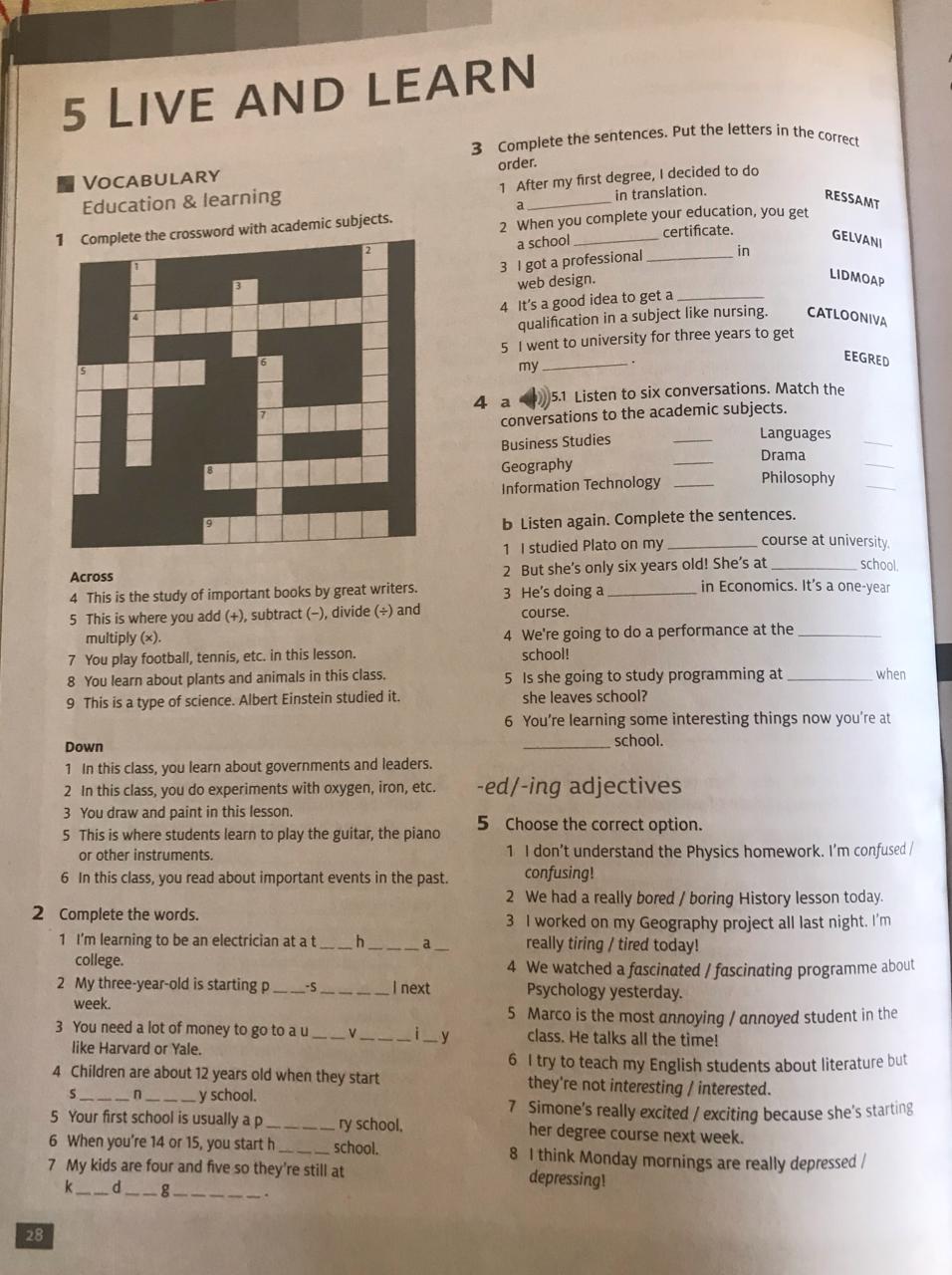 PrepositionsYou can use ing form after an Adjective and preposition example: I´m good at swimmning. I´m interesting in learning languages.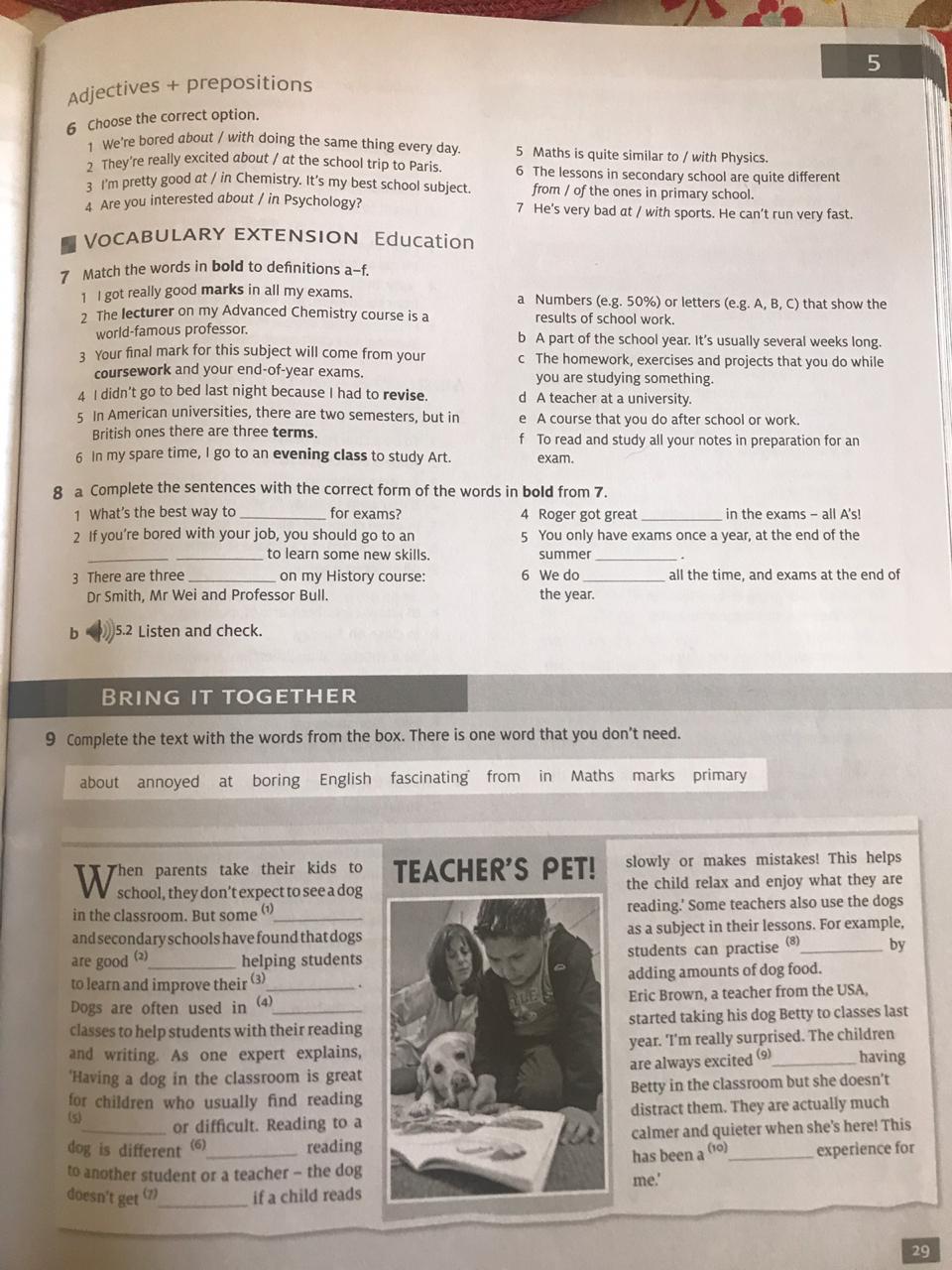 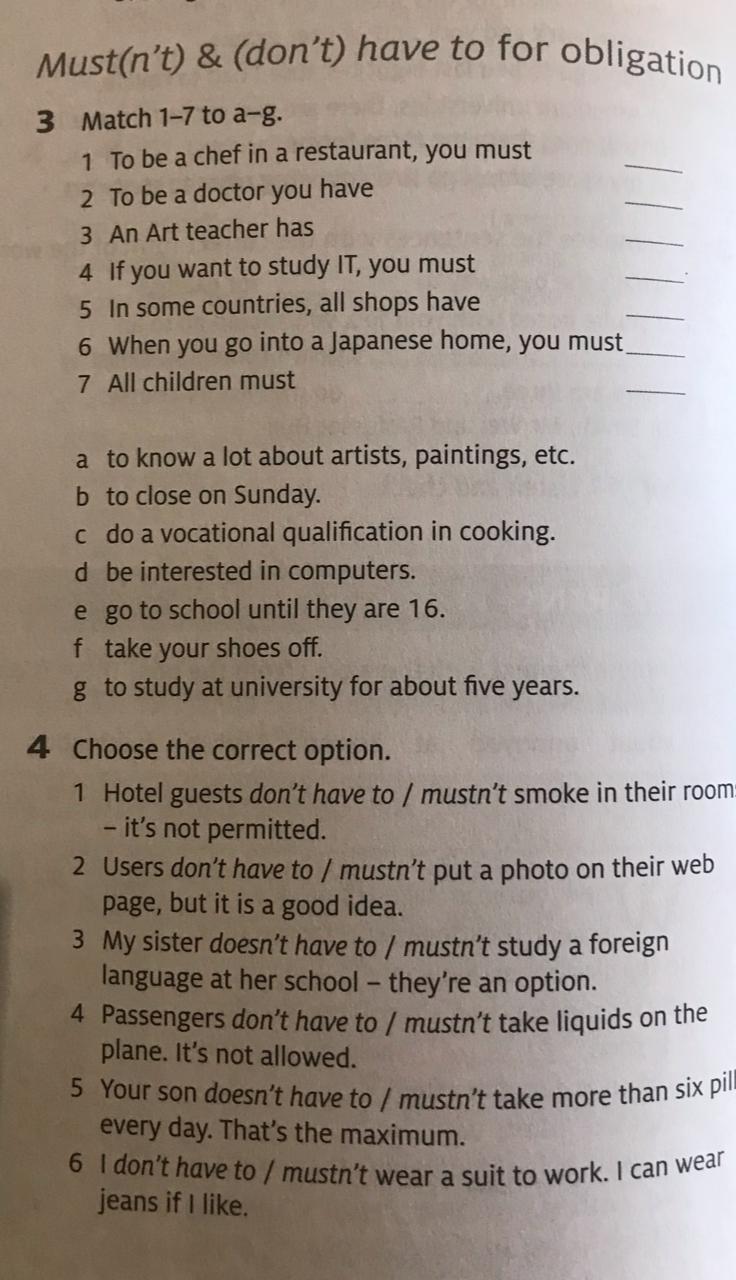 Listening: Queen´s message from the BBChttps://www.bbc.com/news/entertainment-arts-52183327?intlink_from_url=https://www.bbc.com/news/topics/cq23pdgvr7rt/queen-elizabeth-ii&link_location=live-reporting-storyListen and answer the questions1 Who ´s she?2 Where´s she from?3 What´s the main idea? 4 Did you understand?Adjetives PrepositionsGood atBadatBoredwithInterested inEnjoysomethinglikesomethinglovesomethingExiced aboutDifferent From or to